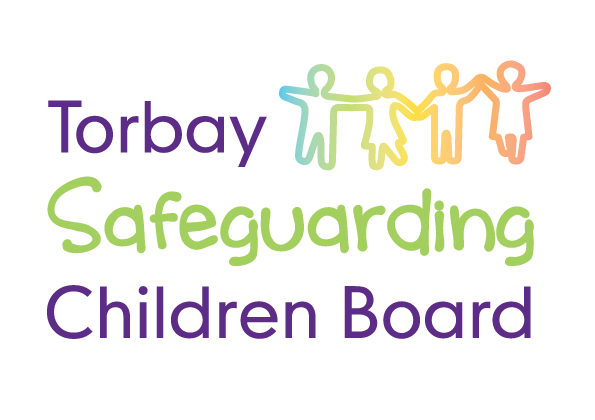 CSE RISK FACTORS MATRIXRISK LEVELBEHAVIOURSLOW RISKRegularly coming home late or going missingLOW RISKOvert sexualised dressLOW RISKSexualised risk taking, including on the internet; sexting, victim of bullying/cyber bullyingLOW RISKUnaccounted for monies or goodsLOW RISKAssociating with unknown adultsLOW RISKAssociating with other young people who are at risk of CSE or who are being sexually exploitedLOW RISKReduced contact with family/friendsLOW RISKSexually transmitted infectionsLOW RISKExperimenting with drugs/alcoholLOW RISKPoor self imageLOW RISKEating disorderLOW RISKSuperficial self harmRISK LEVELBEHAVIOURSMEDIUM RISKGetting into cars with unknown adultsMEDIUM RISKAssociating with known CSE perpetratorsMEDIUM RISKBeing groomed on internetMEDIUM RISKDisclosure of physical assault with no substantiating evidence to warrant a S47 enquiry, then refusing to make or withdrawing a complaintMEDIUM RISKBeing involved in CSE through being seen in hot spots i.e. known houses or recruiting groundsMEDIUM RISKIn an exploitative relationshipMEDIUM RISKConcerns about non school attendance or excludedMEDIUM RISKStaying out overnight on a regular basisMEDIUM RISKBreakdown of placements due to behaviour or relationshipsMEDIUM RISKUnaccounted money or goods i.e. mobiles, SIM cards, drugs, alcohol, clothingMEDIUM RISKMultiple sexually transmitted infectionsMEDIUM RISKSelf harming requiring medical assistance  MEDIUM RISKRepeat offending and/or gang association or membershipMEDIUM RISKA&E attendances giving cause for concernRISK LEVELBEHAVIOURSHIGH RISKChild under 13 engaging in sexual activity HIGH RISKPattern of street homelessnessHIGH RISKStaying with an adult believed to be sexually exploiting themHIGH RISKChild under 16 meeting different adults and exchanging or selling sexual activityHIGH RISKBeing taken to clubs/hotels for sexual activityHIGH RISKDisclosure of sexual assault and then withdrawal of statementHIGH RISKAbduction and forced imprisonmentHIGH RISKBeing moved around for sexual activityHIGH RISKDisappearing from the 'system' with no contact with supportHIGH RISKBeing bought/sold/ traffickedHIGH RISKUnder 16 with multiple miscarriages or terminationsHIGH RISKIndicators of CSE in conjunction with chronic alcohol and drug useHIGH RISKIndicators of CSE alongside serious self harming HIGH RISKReceiving rewards of money or goods for recruiting of peers into CSE HIGH RISKBeing groomed on the internet and performing sexual acts onlineHIGH RISKChild under 13 engaging in sextingHIGH RISKRegularly going missing, sometimes for several days or more